ΠΡΟΣΚΛΗΣΗΘα  ήταν μεγάλη μας χαρά και τιμή να παραβρεθείτε προσωπικά στις συγκεντρώσεις ,ώστε να γνωρίσετε την προσπάθεια μας .Η συνάντηση Δημόσιας Πληροφόρησης  σχετικά με  το ποιοι ήμαστε και τι κάνουμε θα πραγματοποιηθεί το Σάββατο 12 Οκτωβρίου 17:00-18:30Σας επισυνάπτουμε επίσης το δελτίο τύπου και το πρόγραμμα του συνεδρίου μαςΠαραμένοντας στην διάθεση σας για οποιαδήποτε περαιτέρω πληροφορία η διευκρίνισηΜε εκτίμηση Επιτροπή 15ου Πανελληνίου Συνεδρίου   Αλκοολικών Ανωνύμων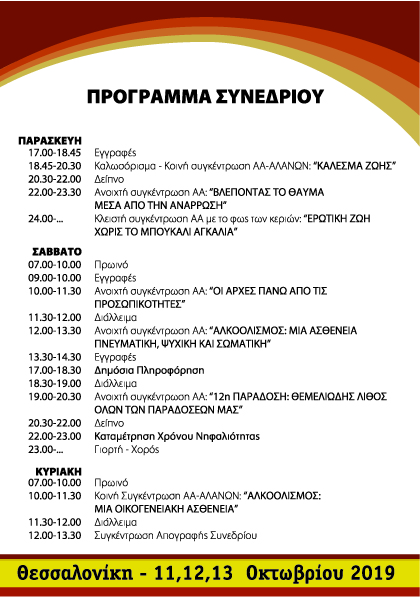 